ПРАКТИЧНЕ ЗАВДАННЯ ДО ЛЕКЦІЇ 3Завдання 1 . На підставі даних для виконання завдання визначити активні та пасивні рахунки. Дані для виконання: 1) земельні ділянки; 2) тварини; 3) паливо; 4) розрахунки з підзвітними особами; 5) короткострокові векселі одержані; 6) довгострокові позики; 7) сировина й матеріали; 8) малоцінні та швидкозношувані предмети; 9) статутний капітал; 10) нерозподілений прибуток; 11) цільове фінансування і цільові надходження, 12) виробництво; 13) каса; 14) готова продукція; 15) розрахунки за виплатами працівникам; 16) розрахунки за податками й платежами; 17) резервний капітал; 18) розрахунки з постачальниками та підрядниками; 19) доходи майбутніх періодів; 20) бібліотечні фонди; 21) довгострокові векселі видані; 22) знос основних засобів; 23) капітальне будівництво; 24) довгострокові біологічні активи; 25) витрати майбутніх періодів; 26) розрахунки за претензіями; 27) інвестиційна нерухомість; 28) нематеріальні активи; 29) розрахунки з покупцями та замовниками; 30) товари.Завдання 2. Необхідно побудувати схему рахунку, відобразити початкове сальдо, дебетовий і кредитовий оборот та кінцеве сальдо.Дані для виконання: Початкове сальдо за рахунком «Малоцінні та швидкозношувані предмети» становить 1000 грн. За звітний період було оприбутковано на склад МШП вартістю 600 грн. Відпущено у виробництво МШП на суму 800 грн. Одержано МШП як внесок до статутного фонду 2000 грн. Безоплатно одержано МШП 300 грн. Вибуло МШП на загальногосподарські потреб 1000 грн. Вибуло МШП на забезпечення збуту продукції 500 грн. Завдання 3. Підрахувати обороти та кінцеві залишки за рахунками.Дані для виконання: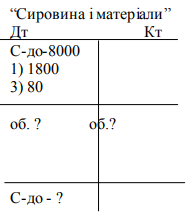 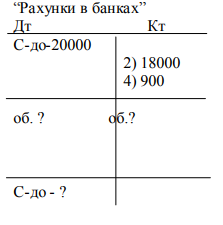 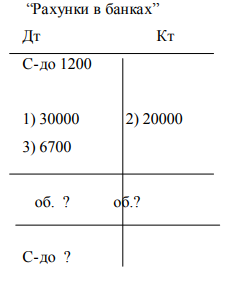 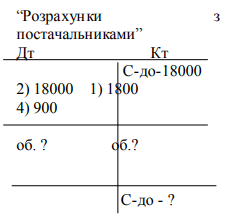 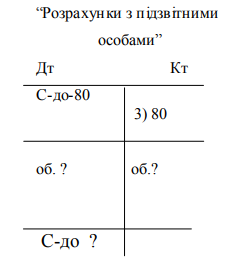 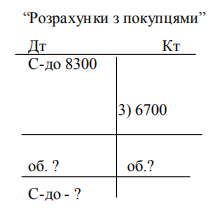 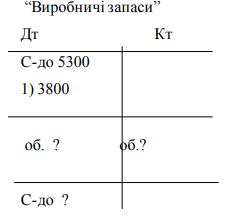 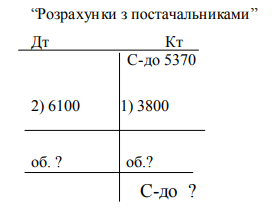 